			ENGLISH WORKSHEET 4° GRADE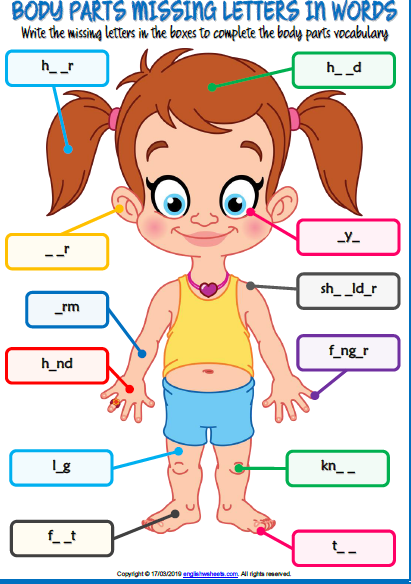 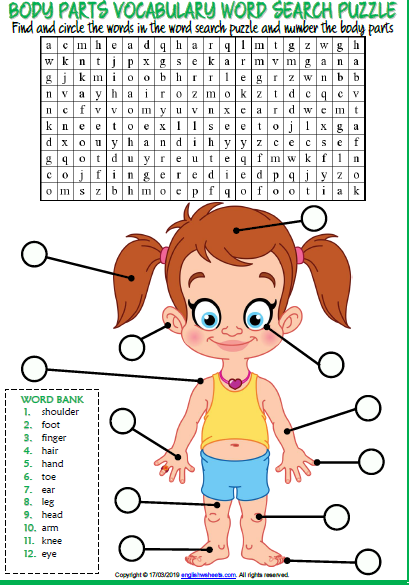 NAME:GRADE:GRADE:DATE:OBJETIVO(S): Aprender e identificar las partes del cuerpo en inglés.OBJETIVO(S): Aprender e identificar las partes del cuerpo en inglés.OBJETIVO(S): Aprender e identificar las partes del cuerpo en inglés.OBJETIVO(S): Aprender e identificar las partes del cuerpo en inglés.OBJETIVO(S): Aprender e identificar las partes del cuerpo en inglés.